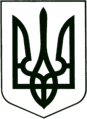 УКРАЇНА
МОГИЛІВ-ПОДІЛЬСЬКА МІСЬКА РАДА
ВІННИЦЬКОЇ ОБЛАСТІВИКОНАВЧИЙ КОМІТЕТ                                                           РІШЕННЯ №60Від 23.02.2023р.                                              м. Могилів-ПодільськийПро надання дозволу на виготовленняпроектно-кошторисної документації на капітальний ремонт нежитлового приміщення за адресою: проспект Незалежності, буд. 287, м. Могилів-Подільський, Вінницька областьКеруючись ст.ст. 30, 31 Закону України «Про місцеве самоврядування в Україні», Законом України «Про регулювання містобудівної діяльності», Порядком розроблення проектної документації на будівництво об’єктів, який затверджений наказом Міністерства регіонального розвитку, будівництва та житлово-комунального господарства України із змінами від 16.05.2011 року№45 (із змінами) та у зв’язку із незадовільним станом об’єкту комунальної власності, - виконком міської ради ВИРІШИВ:1. Комунальному некомерційному підприємству «Могилів-Подільський міський Центр первинної медико-санітарної допомоги» Могилів-Подільської міської ради (Череватова Н.П.):1.1. Надати дозвіл на виготовлення проектно-кошторисної документації на капітальний ремонт в нежитловому приміщенні комунального некомерційного підприємства «Могилів-Подільський міський Центр первинної медико-санітарної допомоги» Могилів-Подільської міської ради по проспекту Незалежності, буд. 287 в м. Могилеві-Подільському Вінницької області.1.2. Заключити договори на виготовлення проектно-кошторисної документації по об’єкту, який визначений даним рішенням з юридичною особою, яка має у своєму складі відповідних виконавців, що згідно із законодавством одержали кваліфікаційний сертифікат, або фізичною особою, яка згідно з законодавством має відповідні кваліфікаційні сертифікати.1.3. Здійснити фінансування робіт згідно з договорами та актами виконаних робіт в порядку передбаченому чинним законодавством.1.4. Виготовлену проектно-кошторисну документацію, яка визначенацим рішенням, подати на розгляд та затвердження виконавчого комітету Могилів-Подільської міської ради.2. Контроль за виконанням даного рішення покласти на заступника міського голови з питань діяльності виконавчих органів Слободянюка М.В..     Міський голова                                                            Геннадій ГЛУХМАНЮК